التقرير التأملي للمعلم *..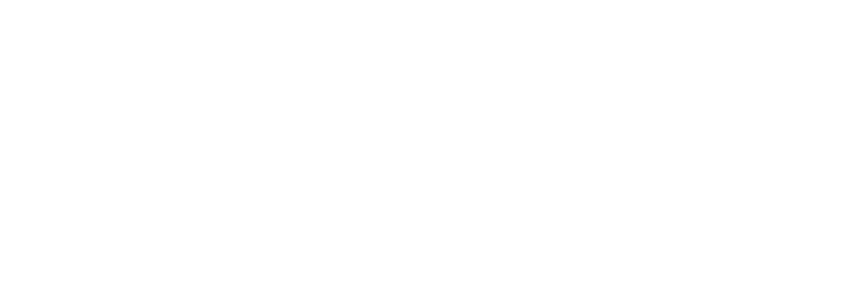 * خاص بالمعلم (تغذية راجعه له)نقاط القوةنقاط الضعف فرص التحسين